United Memorial Funeral Home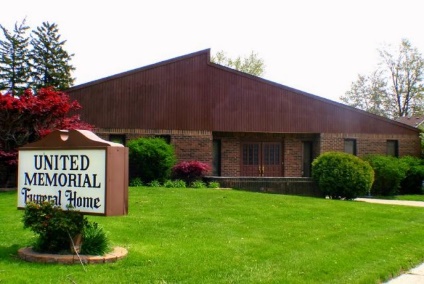 75 Dickinson St.Mt. Clemens, MI. 48043(586)463-8800     fax (586)463-8845  Email:admin@unitedmemorialfh.com
www.unitedmemorialfh.com       	  Cynthia Howell, Funeral Director	Funeral arrangements for: Marlon Henry Jr.Visitation: Saturday, March 12, 2021 2:00 p.m. - 7:00 p.m.		United Memorial Funeral Home		75 Dickinson Street		Mt. Clemens, Michigan 48043Family Hour: Saturday, March 13, 2021 11:00 a.m.		Tried Stone Missionary Baptist Church		23512 Joy Blvd.		Clinton Township, MI. 48036Funeral: Saturday, March 13, 2021 12:00 Noon		Tried Stone Missionary Baptist Church		23512 Joy Blvd.		Clinton Township, MI. 48036Burial: Lincoln Memorial Park Cemetery